Έγγραφο συνόδου<RepeatBlock-NoDocSe>	<NoDocSe>B8-0082/2019</NoDocSe> } 	<NoDocSe>B8-0083/2019</NoDocSe> } 	<NoDocSe>B8-0084/2019</NoDocSe> } 	<NoDocSe>B8-0085/2019</NoDocSe></RepeatBlock-NoDocSe> } RC1<Date>{30/01/2019}30.1.2019</Date><TitreType>ΚΟΙΝΗ ΠΡΟΤΑΣΗ ΨΗΦΙΣΜΑΤΟΣ</TitreType><TitreRecueil>σύμφωνα με το άρθρο 123 παράγραφοι 2 και 4 του Κανονισμού</TitreRecueil><Replacing>που αντικαθιστά τις ακόλουθες προτάσεις ψηφίσματος:</Replacing><TablingGroups>B8-0082/2019 (PPE)B8-0083/2019 (ECR)B8-0084/2019 (ALDE)B8-0085/2019 (S&D)</TablingGroups><Titre>σχετικά με την κατάσταση στη Βενεζουέλα</Titre><DocRef>(2019/2543(RSP))</DocRef><RepeatBlock-By><Depute>Manfred Weber, Esteban González Pons, José Ignacio Salafranca Sánchez-Neyra, Luis de Grandes Pascual, Cristian Dan Preda, David McAllister, Agustín Díaz de Mera García Consuegra, Paulo Rangel, Nuno Melo, Gabriel Mato, José Inácio Faria, Francisco José Millán Mon, Cláudia Monteiro de Aguiar, Fernando Ruas, Ivan Štefanec, Eduard Kukan, Tunne Kelam, Antonio López-Istúriz White, Μαρία Σπυράκη</Depute><Commission>{PPE}εξ ονόματος της Ομάδας PPE</Commission><Depute>Ramón Jáuregui Atondo, Francisco Assis</Depute><Commission>{S&D}εξ ονόματος της Ομάδας S&D</Commission><Depute>Charles Tannock, Monica Macovei, Ruža Tomašić, Pirkko Ruohonen-Lerner</Depute><Commission>{ECR}εξ ονόματος της Ομάδας ECR</Commission><Depute>Javier Nart, Petras Auštrevičius, Beatriz Becerra Basterrechea, Izaskun Bilbao Barandica, Enrique Calvet Chambon, Dita Charanzová, Gérard Deprez, María Teresa Giménez Barbat, Ivan Jakovčić, Petr Ježek, Louis Michel, Valentinas Mazuronis, Gesine Meissner, Ulrike Müller, Maite Pagazaurtundúa Ruiz, Jozo Radoš, Pavel Telička, Ivo Vajgl, Renate Weber</Depute><Commission>{ALDE}εξ ονόματος της Ομάδας ALDE</Commission></RepeatBlock-By>Ψήφισμα του Ευρωπαϊκού Κοινοβουλίου σχετικά με την κατάσταση στη Βενεζουέλα(2019/2543(RSP))Το Ευρωπαϊκό Κοινοβούλιο,–	έχοντας υπόψη τα προηγούμενα ψηφίσματά του σχετικά με τη Βενεζουέλα, και συγκεκριμένα τα ψηφίσματα της 3ης Μαΐου 2018 σχετικά με τις εκλογές στη Βενεζουέλα, της 5ης Ιουλίου 2018 σχετικά με τη μεταναστευτική κρίση και την ανθρωπιστική κατάσταση στη Βενεζουέλα και στα χερσαία σύνορά της με την Κολομβία και τη Βραζιλία και της 25ης Οκτωβρίου 2018 σχετικά με την κατάσταση στη Βενεζουέλα,–	έχοντας υπόψη την από 26 Ιανουαρίου 2019 δήλωση της Αντιπροέδρου της Επιτροπής/Ύπατης Εκπροσώπου της Ένωσης για Θέματα Εξωτερικής Πολιτικής και Πολιτικής Ασφαλείας (ΑΕ/ΥΕ) για λογαριασμό της ΕΕ σχετικά με την κατάσταση στη Βενεζουέλα,–	έχοντας υπόψη τη δήλωση της ΑΕ/ΥΕ για λογαριασμό της ΕΕ στις 10 Ιανουαρίου 2019,–	έχοντας υπόψη το Καταστατικό της Ρώμης του Διεθνούς Ποινικού Δικαστηρίου (ΔΠΔ),–	έχοντας υπόψη το Σύνταγμα της Βενεζουέλας και συγκεκριμένα το άρθρο 233,–	έχοντας υπόψη το άρθρο 123 παράγραφοι 2 και 4 του Κανονισμού του,Α.	λαμβάνοντας υπόψη ότι οι εκλογές που διεξάχθηκαν στις 20 Μαΐου 2018 δεν τηρούσαν τα ελάχιστα διεθνή πρότυπα για μια αξιόπιστη διαδικασία, ούτε έδειχναν σεβασμό για τον πολιτικό πλουραλισμό, τη δημοκρατία, τη διαφάνεια και το κράτος δικαίου· λαμβάνοντας υπόψη ότι η ΕΕ, από κοινού με άλλους  περιφερειακούς οργανισμούς και δημοκρατικές χώρες, δεν αναγνώρισε ούτε τις εκλογές ούτε τις αρχές που προέκυψαν από αυτή την παράνομη διαδικασία·Β.	λαμβάνοντας υπόψη ότι, στις 10 Ιανουαρίου 2019, παρανόμως και κατά παράβαση της συνταγματικής τάξης, ο Nicolás Maduro σφετερίστηκε την προεδρική εξουσία ενώπιον του Ανωτάτου Δικαστηρίου·Γ.	λαμβάνοντας υπόψη ότι, στις 23 Ιανουαρίου 2019, ο νόμιμα και δημοκρατικά εκλεγμένος Πρόεδρος της Εθνοσυνέλευσης, Juan Guaidó, ορκίστηκε προσωρινός Πρόεδρος της Βενεζουέλας, σύμφωνα με το άρθρο 233 του Συντάγματος της Βενεζουέλας·Δ.	λαμβάνοντας υπόψη τις διαμαρτυρίες και τις μαζικές διαδηλώσεις που έλαβαν χώρα στη Βενεζουέλα τις τελευταίες ημέρες· λαμβάνοντας υπόψη τις αναφορές για δεκάδες νεκρούς και πολλές εκατοντάδες τραυματίες κατά τη διάρκεια αυτών των διαδηλώσεων και των ταραχών· λαμβάνοντας υπόψη ότι θάνατοι και οι σοβαρές παραβιάσεις των ανθρωπίνων δικαιωμάτων συνεχίζονται αφού συνεχίζονται οι πράξεις βίας για την καταστολή των κοινωνικών διαμαρτυριών, οι παράνομες επιδρομές, οι αυθαίρετες συλλήψεις, μεταξύ των οποίων και περισσότερων από 70 ανηλίκων, η σπίλωση και οι διωγμοί των στελεχών της αντιπολίτευσης· λαμβάνοντας υπόψη ότι έχουν προγραμματιστεί νέες διαμαρτυρίες για αυτή την εβδομάδα·Ε	λαμβάνοντας υπόψη ότι η ΕΕ έχει ζητήσει επανειλημμένως την αποκατάσταση της δημοκρατίας και του κράτους δικαίου στη Βενεζουέλα μέσω αξιόπιστης πολιτικής διαδικασίας·ΣΤ.	λαμβάνοντας υπόψη ότι το 2017 το Ευρωπαϊκό Κοινοβούλιο απένειμε το Βραβείο Ζαχάρωφ για την Ελευθερία της Σκέψης στη δημοκρατική αντιπολίτευση και στους πολιτικούς κρατουμένους της Βενεζουέλας·Ζ.	λαμβάνοντας υπόψη ότι ο πληθυσμός της Βενεζουέλας αντιμετωπίζει μια πρωτοφανή κοινωνική, οικονομική και δημοκρατική κρίση, όπου πάνω από 3 εκατομμύρια άνθρωποι έχουν μεταναστεύσει και το ποσοστό πληθωρισμού υπερβαίνει το 1 650 000%·Η.	λαμβάνοντας υπόψη ότι οι διεθνείς και περιφερειακοί εταίροι, συμπεριλαμβανομένης της ΕΕ, έχουν δεσμευτεί να συμβάλουν στη δημιουργία των συνθηκών για μια ειρηνική, αξιόπιστη και χωρίς αποκλεισμούς πολιτική διαδικασία μεταξύ όλων των σχετικών παραγόντων της Βενεζουέλας· λαμβάνοντας υπόψη ότι η ΕΕ έχει εκφράσει επανειλημμένα την πρόθεσή της να διατηρήσει ανοικτούς τους διαύλους επικοινωνίας·Θ.	λαμβάνοντας υπόψη ότι ο Nicolás Maduro έχει απορρίψει δημοσίως το ενδεχόμενο διεξαγωγής νέων προεδρικών εκλογών, ως απάντηση στο αίτημα της ΑΕ/ΥΕ εξ ονόματος της ΕΕ για την επείγουσα διεξαγωγή ελεύθερων, διαφανών και αξιόπιστων προεδρικών εκλογών·1.	αναγνωρίζει τον κ. Guaidó ως νόμιμο προσωρινό Πρόεδρο της Βολιβαριανής Δημοκρατίας της Βενεζουέλας σύμφωνα με το άρθρο 233 του Συντάγματος της Βενεζουέλας, και εκφράζει την πλήρη υποστήριξή του στον χάρτη πορείας που αυτός παρουσίασε·2.	ζητεί από την Αντιπρόεδρο της Επιτροπής/Ύπατη Εκπρόσωπο της Ένωσης για Θέματα Εξωτερικής Πολιτικής και Πολιτικής Ασφαλείας (ΑΕ/ΥΕ) να υιοθετήσει, από κοινού με τα κράτη μέλη, ισχυρή, ενιαία στάση και να αναγνωρίσει τον Juan Guaidó ως τον μοναδικό νόμιμο προσωρινό πρόεδρο της χώρας, έως ότου προκηρυχθούν νέες ελεύθερες, διαφανείας και αξιόπιστες προεδρικές εκλογές προκειμένου να αποκατασταθεί η δημοκρατία· εκφράζει την ικανοποίησή του για το γεγονός ότι πολλά δημοκρατικά κράτη έχουν ήδη αναγνωρίσει τη νέα προσωρινή Προεδρία·3.	καλεί την ΕΕ και τα κράτη μέλη της, σε περίπτωση που εγκριθεί η παρούσα απόφαση, να ενεργήσουν προς αυτή την κατεύθυνση και να διαπιστεύσουν τους εκπροσώπους που θα οριστούν από τις νόμιμες αρχές·4.	καταδικάζει δριμύτατα τη σφοδρή καταστολή και τη βία, που οδηγεί σε φόνους και τραυματισμούς· εκφράζει την αλληλεγγύη του προς τον λαό της Βενεζουέλας και τα ειλικρινά του συλλυπητήρια στις οικογένειες και τους φίλους των θυμάτων· παροτρύνει τις de facto αρχές της Βενεζουέλας να σταματήσουν όλες τις παραβιάσεις ανθρωπίνων δικαιωμάτων, να μεριμνήσουν ώστε οι υπεύθυνοι για αυτές να λογοδοτήσουν και να διασφαλίσουν πλήρη σεβασμό όλων των θεμελιωδών ελευθεριών και των ανθρωπίνων δικαιωμάτων·5.	απορρίπτει κάθε πρόταση ή προσπάθεια για την επίλυση της κρίσης η οποία ενδεχομένως συνεπάγεται τη χρήση βίας·6.	επαναλαμβάνει ότι στηρίζει πλήρως την Εθνοσυνέλευση, τον μοναδικό φορέα της Βενεζουέλας που διαθέτει δημοκρατική νομιμοποίηση, οι εξουσίες της οποίας πρέπει να αποκατασταθούν και να γίνουν σεβαστές, μαζί με τα προνόμια και την ασφάλεια των μελών της·7.	υποστηρίζει ανεπιφύλακτα την έκκληση του Γενικού Γραμματέα του ΟΗΕ για διεξαγωγή ανεξάρτητης και ολοκληρωμένης έρευνας για τους φόνους που διαπράχθηκαν, σε ευθυγράμμιση με τα προηγούμενα ψηφίσματά του·8.	καλεί την ΑΕ/ΥΕ να συνεργαστεί με τις χώρες της περιοχής και με κάθε άλλον καίριο παράγοντα, με στόχο τη δημιουργία μιας ομάδας επαφής, όπως αναφέρεται στα συμπεράσματα του Συμβουλίου της 15ης Οκτωβρίου 2018, που θα μπορούσε να μεσολαβήσει με σκοπό την επίτευξη συμφωνίας για την πραγματοποίηση ελεύθερων, διαφανών και αξιόπιστων προεδρικών εκλογών με βάση συμφωνημένο χρονοδιάγραμμα, ίσους όρους για όλους τους παράγοντες, διαφάνεια και διεθνή παρατήρηση·9.	αναθέτει στον Πρόεδρό του να διαβιβάσει το παρόν ψήφισμα στο Συμβούλιο, στην Επιτροπή, στην Αντιπρόεδρο της Επιτροπής/Ύπατη Εκπρόσωπο της Ένωσης για Θέματα Εξωτερικής Πολιτικής και Πολιτικής Ασφαλείας, στον νόμιμο προσωρινό Πρόεδρο της Δημοκρατίας και της Εθνοσυνέλευσης της Βολιβαριανής Δημοκρατίας της Βενεζουέλας, στις κυβερνήσεις και τα κοινοβούλια της Ομάδας της Λίμα, στην Κοινοβουλευτική Συνέλευση ΕΕ - Λατινικής Αμερικής και στον Γενικό Γραμματέα του Οργανισμού Αμερικανικών Κρατών.Ευρωπαϊκό Κοινοβούλιο2014-2019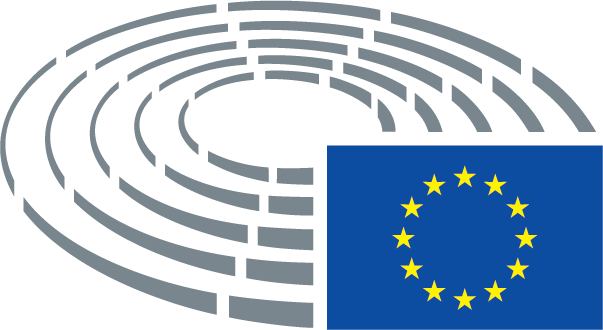 